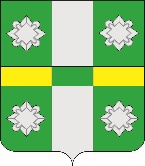 Российская ФедерацияДУМАТайтурского городского поселенияУсольского муниципального районаИркутской областиПРОЕКТОт 24.02.2022г.								№190 р.п. ТайтуркаО признании утратившим силу Решения Думы городского поселения Тайтурского муниципального образования от 23.03.2011г. №236 «Об утверждении Положения о порядке содержания и ремонта автомобильных дорог общего пользования, мостов и иных транспортных инженерных сооружений в границах населенных пунктов городского поселения Тайтурского муниципального образования»В соответствии с Федеральным законом от 8 ноября 2007 года № 257-ФЗ «Об автомобильных дорогах и о дорожной деятельности в Российской Федерации и о внесении изменений в отдельные законодательные акты Российской Федерации», Федеральным законом от 6 октября 2003 года № 131-ФЗ «Об общих принципах организации местного самоуправления в Российской Федерации», руководствуясь ст. ст. 31, 47 Устава Тайтурского городского поселения Усольского муниципального района Иркутской области, Дума Тайтурского городского поселения Усольского муниципального района Иркутской области РЕШИЛА:Признать утратившим силу Решение Думы городского поселения Тайтурского муниципального образования от 23.03.2011г. №236 «Об утверждении Положения о порядке содержания и ремонта автомобильных дорог общего пользования, мостов и иных транспортных инженерных сооружений в границах населенных пунктов городского поселения Тайтурского муниципального образования».2. Опубликовать настоящее решение в газете «Новости» и на официальном сайте администрации Тайтурского городского поселения Усольского муниципального района Иркутской области в информационной-телекоммуникационной сети «Интернет» (www.taiturka.irkmo.ru).Подготовил: специалист администрации по землепользованию и благоустройству  _______ Е.Н. Соболева«___»_________2020 г.Согласовано: главный специалист администрации по юридическим вопросам и нотариальным действиям __________ И.А. Пономарев «___»_________2020 г.Председатель Думы Тайтурского городского поселения Усольскогомуниципального районаИркутской области              Л.А. ЧирковаИ.о. главы Тайтурского городского поселения Усольского муниципального района Иркутской области                                                                                                                     Е.А. Леонова 